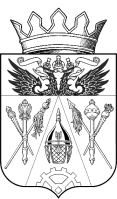 АДМИНИСТРАЦИЯ ИСТОМИНСКОГО СЕЛЬСКОГО ПОСЕЛЕНИЯАКСАЙСКОГО РАЙОНА РОСТОВСКОЙ ОБЛАСТИПОСТАНОВЛЕНИЕот 20.09.2019 год                  х. Островского                                  № 208О внесении изменений в приложение к постановлению № 61 от 11.03.2018 года «Об утверждении стандартов осуществления внутреннего муниципального финансового контроля» В соответствии с пунктом 3 статьи 269.2 Бюджетного кодекса Российской Федерации, статьей 99 Федерального закона от 05 апреля 2013 г. № 44-ФЗ «О контрактной системе в сфере закупок товаров, работ, услуг для обеспечения государственных и муниципальных нужд», ПОСТАНОВЛЯЮ:1.Утвердить прилагаемые изменения, которые вносятся в приложение к постановлению № 61 от 11.03.2018 года «Об утверждении стандартов осуществления внутреннего муниципального финансового контроля».2.Контроль за исполнением настоящего постановления возложить на заместителя главы Администрации Истоминского сельского поселения Д.А. Кудовба.Глава АдминистрацииИстоминского сельского поселения                                        О. А. КалининаПостановление вноситсектор экономики и финансов	Приложение №1 к постановлению № 208 от 20.09.2019Изменения, которые вносятся в приложение к постановлению № 61 от 11.03.2018 года «Об утверждении стандартов осуществления внутреннего муниципального финансового контроля» 1. Добавить пункт 17 в приложение № 4 в следующей редакции: «17. Порядок использования единой информационной системы, а также ведения документооборота в единой информационной системе при осуществлении внутреннего муниципального финансового контроля в сфере закупок.17.1.Использование единой информационной системы в сфере закупок, а также ведение документооборота в единой информационной системе в сфере закупок осуществляется в соответствии с требованиями Правил ведения реестра жалоб, плановых и внеплановых проверок, принятых по ним решений и выданных предписаний, утвержденных постановлением Правительства Российской Федерации от 27 октября 2015 года N 1148.17.2. Обязательными документами для размещения в единой информационной системе в сфере закупок являются отчет о результатах выездной или камеральной проверки, который оформляется в соответствии с пунктом 5.7. настоящего Порядка, предписание, выданное субъекту контроля в соответствии с подпунктом "а" пункта 5.7. настоящего Порядка.»